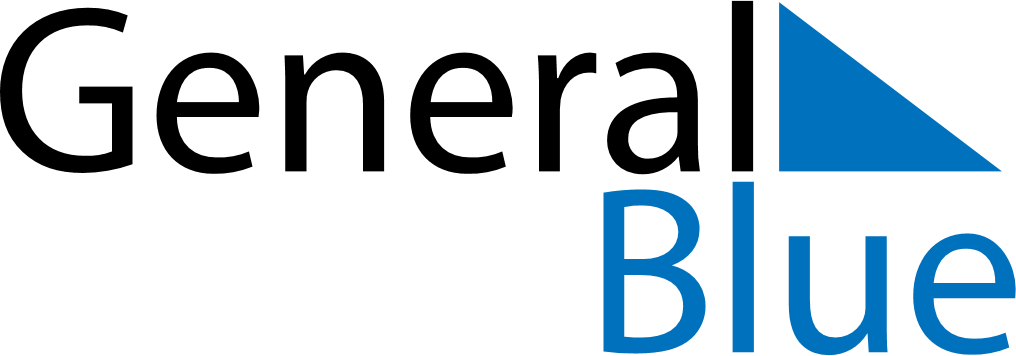 November 2024November 2024November 2024November 2024November 2024November 2024Loding, Nordland, NorwayLoding, Nordland, NorwayLoding, Nordland, NorwayLoding, Nordland, NorwayLoding, Nordland, NorwayLoding, Nordland, NorwaySunday Monday Tuesday Wednesday Thursday Friday Saturday 1 2 Sunrise: 8:06 AM Sunset: 3:22 PM Daylight: 7 hours and 16 minutes. Sunrise: 8:10 AM Sunset: 3:18 PM Daylight: 7 hours and 8 minutes. 3 4 5 6 7 8 9 Sunrise: 8:14 AM Sunset: 3:14 PM Daylight: 7 hours and 0 minutes. Sunrise: 8:18 AM Sunset: 3:10 PM Daylight: 6 hours and 52 minutes. Sunrise: 8:22 AM Sunset: 3:06 PM Daylight: 6 hours and 44 minutes. Sunrise: 8:26 AM Sunset: 3:02 PM Daylight: 6 hours and 36 minutes. Sunrise: 8:30 AM Sunset: 2:58 PM Daylight: 6 hours and 28 minutes. Sunrise: 8:34 AM Sunset: 2:54 PM Daylight: 6 hours and 20 minutes. Sunrise: 8:38 AM Sunset: 2:50 PM Daylight: 6 hours and 11 minutes. 10 11 12 13 14 15 16 Sunrise: 8:43 AM Sunset: 2:46 PM Daylight: 6 hours and 3 minutes. Sunrise: 8:47 AM Sunset: 2:42 PM Daylight: 5 hours and 55 minutes. Sunrise: 8:51 AM Sunset: 2:38 PM Daylight: 5 hours and 47 minutes. Sunrise: 8:55 AM Sunset: 2:34 PM Daylight: 5 hours and 39 minutes. Sunrise: 9:00 AM Sunset: 2:30 PM Daylight: 5 hours and 30 minutes. Sunrise: 9:04 AM Sunset: 2:26 PM Daylight: 5 hours and 22 minutes. Sunrise: 9:08 AM Sunset: 2:22 PM Daylight: 5 hours and 14 minutes. 17 18 19 20 21 22 23 Sunrise: 9:13 AM Sunset: 2:18 PM Daylight: 5 hours and 5 minutes. Sunrise: 9:17 AM Sunset: 2:14 PM Daylight: 4 hours and 57 minutes. Sunrise: 9:21 AM Sunset: 2:10 PM Daylight: 4 hours and 49 minutes. Sunrise: 9:26 AM Sunset: 2:06 PM Daylight: 4 hours and 40 minutes. Sunrise: 9:30 AM Sunset: 2:03 PM Daylight: 4 hours and 32 minutes. Sunrise: 9:35 AM Sunset: 1:59 PM Daylight: 4 hours and 23 minutes. Sunrise: 9:39 AM Sunset: 1:55 PM Daylight: 4 hours and 15 minutes. 24 25 26 27 28 29 30 Sunrise: 9:44 AM Sunset: 1:51 PM Daylight: 4 hours and 6 minutes. Sunrise: 9:48 AM Sunset: 1:47 PM Daylight: 3 hours and 58 minutes. Sunrise: 9:53 AM Sunset: 1:43 PM Daylight: 3 hours and 49 minutes. Sunrise: 9:57 AM Sunset: 1:39 PM Daylight: 3 hours and 41 minutes. Sunrise: 10:02 AM Sunset: 1:35 PM Daylight: 3 hours and 32 minutes. Sunrise: 10:07 AM Sunset: 1:31 PM Daylight: 3 hours and 24 minutes. Sunrise: 10:11 AM Sunset: 1:27 PM Daylight: 3 hours and 15 minutes. 